Violência contra mulherAté o primeiro semestre de 2012, foram feitos 47.555 registros de atendimento na Central de Atendimento à Mulher. Durante todo o ano de 2011, foram 74.984 registros, bem inferior aos 108.491 de 2010. O tipo de registro que aparece em maior número é para relatar violência física contra a mulher que pode variar de lesão corporal leve, grave ou gravíssima, tentativa de homicídio e homicídio consumado. Foram 63.838 em 2010, 45.953 em 2011 e 26.939 até julho de 2012.Casos de violência sexual como estupro, exploração sexual e assédio no trabalho aparecem em 5º lugar com 2.318 casos em 2010, 1.298 em 2011 e 915 este ano.Com os dados compactados na tabela abaixo, construa o respectivo gráfico englobando todas as informações por tipo de relato e um gráfico com as porcentagens, em relação aos totais anuais: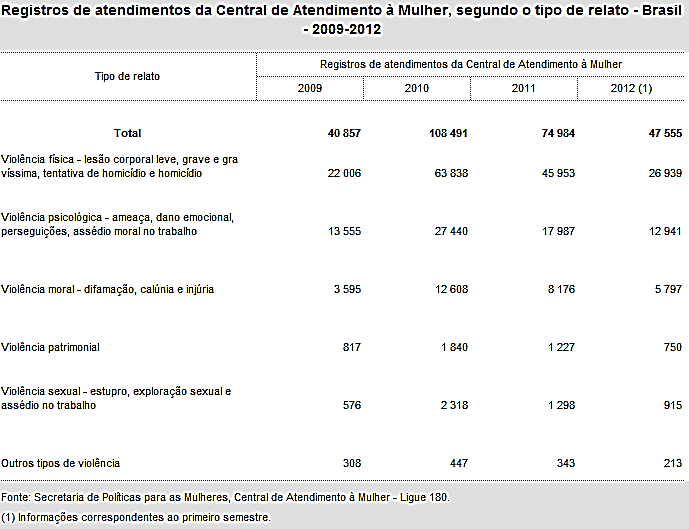 